Председатель МБУ КФК,С и Т г.Нефтекамска РБ                                    Руководитель «Варяг спорт»   Утверждаю Шаяхметов Н.Н.                                                Гарифулин О.С.                                                    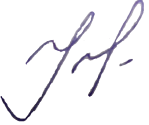 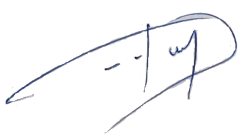 Положение о проведении «Космического забега» серии стартов «Железный Варяг»
Нефтекамск 2023 год1. Цели и задачи- популяризация здорового образа жизни; - способствование повышению числа занимающихся спортом;
2. ОрганизацияКомпания "Железный Варяг " совместно с КОМИТЕТОМ  ПО ФИЗИЧЕСКОЙ КУЛЬТУРЕ, СПОРТУ И ТУРИЗМУ ГОРОДСКОГО ОКРУГА ГОРОД НЕФТЕКАМСК РЕСПУБЛИКИ БАШКОРТОСТАН.Главный судья: Алексей БарыкинСекретарь: Артем ИзосимовРуководитель оргкомитета: Назар ШаяхметовДиректор трассы: Ильдар ЛотфуллинРуководитель соревнований: Олег Гарифулин3. Дата и место проведения
Дата старта: 16 апреля 2023 года. 
Место старта: Республика Башкортостан, город Нефтекамск, ГЦК "Тропа здоровья" Дистанции :Детский  марафон в зависимости от возраста: 300, 500, 800 метр.Взрослые участники и подростки: 2 км; 5 км; 10 км; 21км; 42км;и 950 метров спринт.Лимит по времени прохождения дистанций :  42км. - 5 часов , 21км - 3 часа, 10км. - 2часа, 5км. - 1 час, 2км. - 30 мин.Трасса пройдет в лесопарковой зоне, на Тропе здоровья, по асфальтированной дороге, длинной 5250 метров.  На круге будет  пункт питания и воды.
На месте старта можно получить медицинскую помощь.
4. Участники:
К участию в забеге на 300 м. допускаются все желающие от 2 до 5 лет включительно.К участию в забеге на 500 м. допускаются все желающие от 6 до 8 лет включительно.К участию в забеге на 800 м. допускаются все желающие от 9 до 11 лет.К участию в забеге на 950 метров  допускаются все желающие от 12 до 19 лет .
К участию в забеге на 2 км допускаются все желающие от 8 лет и старше.К участию в забеге на 5 км допускаются все желающие от 9 лет и старше.К участию в забеге на 10  км  допускаются все желающие от 16 лет и старше. К участию в забеге на 21  км  допускаются все желающие от 18 лет и старше. К участию в забеге на 42  км  допускаются все желающие от 18 лет и старше. Все участники должны иметь  необходимую спортивную подготовку. Возраст участника для определения возрастных групп определяется по состоянию на 16 апреля 2023 года.Возрастные группы будут определены судейской коллегией за день до старта , в зависимости от количества участников.5. Расписание соревнований
С 7.30 до 11.00 выдача стартовых номеров в ГЦК , Нефтекамск, проспект Юбилейный, 17.
( 15 апреля выдача номеров с 11.00 до 19.00 в магазине «ВАРЯГ СПОРТ»)
​
8.00​ ​ Старт​ на 42​ км;​ ​
10.00 Старт на 21 км;
10.30​ Старт на 10 км;
10.35​ Старт на 5км;
10.40​ Старт на 2 км;
12.00 Старт на 300 метров;
12.10 Старт на 500 метров;
12.20 Старт на 800 метров​.12.30 Старт 950 метров .
​Награждение участников будет проводиться сразу после финиша каждой дистанции.6. РегистрацияПредварительная регистрация обязательна для каждого участника .
Заявку на участие в соревнованиях можно подать до 14.04.2023 года на сайте ironvaryag.ru 
Заявку на участие в соревнованиях также можно подать также и лично в магазине "ВАРЯГ СПОРТ" по адресу пр. Комсомольский 28, в ТЦ Маяк , в будние дни с 10.00 до 18.00. Зарегистрированным считается участник, который подал заявку и оплатил стартовый взнос. . Для участия в старте на дистанциях свыше 5 км. требуется медицинская справка о состоянии здоровья. Регистрируясь и оплачивая стартовый взнос, участник тем самым берет на себя всю ответственность за свою жизнь и здоровье. Он признает, что на массовых спортивных мероприятиях организаторы не могут гарантировать полную безопасность жизни и здоровья участника. Сама дистанция на данных соревнованиях требует соответствующей подготовки и является травмоопасной.В расписание и положение о соревнованиях могут быть внесены корректировки, поэтому следите за новостями в нашей официальной группе в контакте -https://vk.com/triatlon_nfk7. Плата за участие и награждение в возрастных группах
Стоимость и лимит участников:Общее число  400  мест-слотов.Цена на первые 100 слотов : Детский марафон ( 300,500,800, 950м.) - 400 рублей. Дистанция 2 км. - 500 рублей ; 5 км.-600 рублей., 10 км.-700 рублей; 21км.-800 рублей; 42км-950 рублей.Цена на слоты от 101 до 200 повыситься на 20 процентов процентов от начальной стоимости.Цена от 201 слота до 300 повысится на 30 процентов от начальной стоимости.Цена от 301 слота до 400 повысится 50 процентов от начальной стоимости.С 13 по по 16 апреля стоимость увеличится на 70 процентов . Участники, при регистрации после 13 апреля , получают резервные номера ( простой номер) . У всех остальных будут именные ( с фамилией и именем) .В случае, если на дистанцию 42 км, зарегистрируется менее 15 человек до 10 апреля, тогда организаторы по желанию участника соревнований, могут сделать возврат стартового взноса или  перенести его  на дистанцию 21 километр.После финиша судейской коллегией будут определены победители в возрастных группах и в абсолютном зачёте , которые получат дополнительно призы от организаторов , грамоты и медали.7.3. В плату за участие входит прохождение трассы, электронный хронометраж ( 2,5,10,21,42км), стартовый номер, результат в заключительном протоколе, обслуживание в пунктах питания, медаль финишера, награждение, при необходимости первая медицинская помощь на всем протяжении трассы, работа судей и волонтеров, услуги фото и видеосъемки соревнований.
При отмене соревнования по независящим от организатора причинам, плата за участие не возвращается.
Возврат стартового взноса не осуществляется. Свой стартовый номер ( слот ) можно передать другому участнику, уведомив об этом организаторов не позднее, чем за 3 дня до официального старта. Передача медалей, наград, призов и подарков после окончания старта не производится.Организаторы имеют право использовать сделанные ими во время соревнования фотографии по своему усмотрению.14. Протесты
Все протесты относительно результатов соревнований, нарушений прохождения трассы и т.д. подаются в письменной форме Главному судье в течение 15 минут после объявления предварительных результатов.Иногородним участникам и их болельщикам скидка на проживание в гостинице «Аврора» -70 процентов.Расписание соревнований, маршрут трассы будут опубликованы не позднее 10 апреля на официальной странице в ВКонтакте:  https://vk.com/triatlon_nfk«Железный Варяг» Нефтекамск.Дополнительную информацию по забегу можно получить : +7 9174372787 Олег Гарифулин. 